ДОГОВОР № ЖК МАЛИНА – 3Л/Мучастия в долевом строительстве многоквартирного домаг. Новороссийск                                                                      ____________  2019 годаОбщество с ограниченной ответственностью Строительная компания «НеоПроект», ИНН 2311204307, КПП 231101001, ОГРН 1152311020366, адрес: 350031, г. Краснодар, п. Берёзовый, дом. 31, корпус 7, именуемое в дальнейшем «Застройщик», в лице Катковой Светланы Валерьевны, 27.04.1990 г.р., место рождения: гор. Миасс Челябинской области, пол-жен, гражданство Российской Федерации, паспорт 03 10 565512, выдан Отделением в Приморском округе гор. Новороссийска Отдела УФМС России по Краснодарскому краю в гор. Новороссийске 13.07.2010 г., код подразделения: 230-014, зарегистрированной по адресу: г. Новороссийск, с. Цемдолина, ул. Энергетиков, 5, действующей на основании доверенности от 04.04.2018 года, реестровый номер 23/7-н/23-2018-1-376, удостоверенной Антоненко Людмилой Владимировной, нотариусом Краснодарского нотариального округа, бланк № 23АА7927095, и гр. РФ, года рождения, место рождения:, паспорт гражданина Российской Федерации:, выданный года, код подразделения:, зарегистрированн___ по адресу: , телефон:, СНИЛС:, именуем__ в дальнейшем «Участник долевого строительства», с другой стороны, заключили настоящий Договор о нижеследующем:1. ТЕРМИНЫ И ОПРЕДЕЛЕНИЯУпотребляемые в тексте настоящего Договора термины и определения имеют следующее значение: 1.1 Дольщик, он же Участник долевого строительства - лицо, передающее денежные средства застройщику для получения в будущем права собственности на жилое помещение в строящемся многоквартирном доме.1.2. Разрешение на строительство - документ, являющийся основанием для строительства многоквартирного дома. Приказ № 122-в от 12.12.2018 г. о внесении изменений в разрешение на строительство № 23-308000-1614-2018 от «30» марта 2018 г.Сведения о разрешении на строительство:кем выдано: Управление архитектуры и градостроительства муниципального образования город Новороссийск Краснодарского края;дата выдачи: 30.03.2018 г.;номер: № 23-308000-1614-2018.            1.3. Права Застройщика на земельный участок, предназначенный для строительства многоквартирного дома подтверждаются Договором № 1 переуступки права аренды земельного участка государственной собственности несельскохозяйственного назначения от 15.03.2018 г., номер регистрационной записи 23:47:0113038:6-23/021/2018-5 от 20.03.2018 г. , Договором аренды земельного участка государственной собственности несельскохозяйственного назначения от 13.04.2006г. № 4700004044, Соглашением об уступке прав и обязанностей по договору аренды земельного участка, находящегося в распоряжении администрации г. Новороссийска от 13.04.2006 г. № 4700004044 от 07.11.2017г.1.4. Разрешение на ввод объекта в эксплуатацию - документ, который удостоверяет выполнение строительства объекта капитального строительства в полном объеме согласно разрешения на строительство, соответствие построенного объекта капитального строительства градостроительному плану земельного участка и проектной документации.1.5. Нежилое здание: подземная автостоянка со встроенными помещениями общественного назначения, площадью 2242,20  кв.м., (детско-спортивная площадка, площадью 761,30 кв.м.) – количество этажей - 1, общей площадью 3003,5 кв.м., строящийся с привлечением денежных средств Дольщика по адресу: Российская Федерация, Краснодарский край, г. Новороссийск, ул. Герцена, 3 А, на земельном участке с кадастровым номером: 23:47:0113038:6, площадью  11980 кв.м. Назначение – нежилое.Материал наружных стен и каркаса объекта: с монолитным железобетонным каркасом и стенами из мелкоштучных каменных материалов (кирпич, керамические камни, блоки и др.). Материал перекрытий: Монолитные железобетонные. Класс энергоэффективности: Е. Сейсмостойкость: 7 баллов.1.6. Объект долевого строительства - нежилое помещение – машино/место, доля в общем имуществе многоквартирного дома, подлежащие передаче Дольщику после получения разрешения на ввод в эксплуатацию многоквартирного дома и входящие в состав указанного многоквартирного дома, строящегося (создаваемого) с привлечением денежных средств Дольщика.1.6.1. Объектом долевого строительства по настоящему договору являются:- Машино/место - строительный № , этаж № -1, общей площадью 13,25 кв. м., находящееся в подземной парковке Литер 3 по адресу: Российская Федерация, Краснодарский край, г. Новороссийск, ул. Герцена, 3 А.Объекты долевого строительства именуются далее «Машино/места, Объекты долевого строительства».Местоположение объектов долевого строительства на плане наземно-подземной парковки Литер 3 указано в Приложении №1 к настоящему договору и является его неотъемлемой частью.1.6.2. Доля в общем имуществе многоквартирного дома, подлежащая передаче Участнику долевого строительства после получения разрешения на ввод в эксплуатацию многоквартирного дома - доля в праве собственности на общее имущество многоквартирного дома, которая будет неотделимо принадлежать Участнику долевого строительства как собственнику квартир в многоквартирном доме на праве общей долевой собственности.1.6.3. Общее имущество многоквартирного дома - входящие в состав указанного многоквартирного дома помещения в данном доме, не являющиеся частями квартир и предназначенные для обслуживания более одного помещения в данном доме, в том числе межквартирные лестничные площадки, лестницы, коридоры, чердаки, подвалы, в которых имеются инженерные коммуникации, иное обслуживающее более одного помещения в данном доме оборудование (технические подвалы), а также крыши, ограждающие несущие и ненесущие конструкции данного дома, механическое, электрическое, санитарно-техническое и иное оборудование, находящееся в данном доме за пределами или внутри помещений и обслуживающее более одного помещения, земельный участок, на котором расположен данный дом, с элементами озеленения и благоустройства и иные предназначенные для обслуживания, эксплуатации и благоустройства данного дома объекты, расположенные на указанном земельном участке (далее - общее имущество в многоквартирном доме). Границы и размер земельного участка, на котором расположен многоквартирный дом, определяются в соответствии с требованиями земельного законодательства и законодательства о градостроительной деятельности.       2. ПОДТВЕРЖДЕНИЕ ПРАВА ЗАСТРОЙЩИКА НА ПРИВЛЕЧЕНИЕ ДЕНЕЖНЫХСРЕДСТВ ДОЛЬЩИКА ДЛЯ СТРОИТЕЛЬСТВА ДОМА.СРОКИ ПЕРЕДАЧИ И ПРИНЯТИЯ МАШИНО/МЕСТА	2.1. При заключении настоящего Договора Застройщик подтверждает свои права на привлечение денежных средств Дольщика следующими документами:- Приказ № 122-в от 12.12.2018 г. о внесении изменений в разрешение на строительство № 23-308000-1614-2018 от «30» марта 2018 г;-действующее разрешение на строительство от 30.03.2018 г., выданное Управлением архитектуры и градостроительства муниципального образования город Новороссийск Краснодарского края, № 23-308000-1614-2018.- проектная декларация опубликованная и размещенная на интернет сайте www. наш.дом.рф;- правоустанавливающие документы на земельный участок: Договор № 1 переуступки права аренды земельного участка государственной собственности несельскохозяйственного назначения от 15.03.2018 г., номер регистрационной записи 23:47:0113038:6-23/021/2018-5 от 20.03.2018 г., Договор аренды земельного участка государственной собственности несельскохозяйственного назначения от 13.04.2006г. № 4700004044, Соглашение об уступке прав и обязанностей по договору аренды земельного участка, находящегося в распоряжении администрации г. Новороссийска от 13.04.2006 г. № 4700004044 от 07.11.2017г.2.2. Срок сдачи Застройщиком многоквартирного жилого дома в эксплуатацию -                           1 квартал 2022 г. При этом допускается досрочное исполнение обязательств Застройщиком по сдаче дома в эксплуатацию и передаче Объекта долевого строительства.  2.3. Срок передачи машино/места Участнику долевого строительства - не позднее                  30.06.2022 г. 3. ПРЕДМЕТ ДОГОВОРА. ПРАВА И ОБЯЗАННОСТИ СТОРОН.3.1. Застройщик обязуется в предусмотренный настоящим Договором срок своими силами и (или) с привлечением других лиц построить Дом и после получения разрешения на ввод его в эксплуатацию передать машино/место Участнику долевого строительства, а Участник долевого строительства обязуется уплатить обусловленную настоящим Договором цену и принять машино/места при наличии разрешения на ввод в эксплуатацию Дома.3.2. По настоящему Договору Застройщик обязуется:а) обеспечить строительство Дома (включая квартиры в нем) и выполнение своими силами или с привлечением подрядчиков всех работ по строительству Дома в полном объеме и по благоустройству территории домовладения по адресу: Российская Федерация, Краснодарский край, г. Новороссийск, ул. Герцена, 3 А, включая все работы, предусмотренные проектной документацией, а также иные работы, не упомянутые в этих документах, но необходимые для строительства Дома (включая машино/места в нем) и для его ввода в эксплуатацию в установленном законодательством Российской Федерации порядке;б) предоставлять Участнику долевого строительства сведения, предусмотренные ст. ст. 19 - 21 Федерального закона от 30.12.2004 г. № 214-ФЗ "Об участии в долевом строительстве многоквартирных домов и иных объектов недвижимости и о внесении изменений в некоторые законодательные акты Российской Федерации", сообщать Участнику долевого строительства по его требованию информацию о ходе выполнения работ по строительству Дома и машино/места в нем;в) обеспечить сдачу Дома в эксплуатацию не позднее 1 квартала 2022 г.;г) передать Участнику долевого строительства машино/место в состоянии, предусмотренном настоящим договором по передаточному акту, с приложением инструкции по эксплуатации объекта долевого строительства. При этом Застройщик обязуется письменно сообщить Участнику долевого строительства о завершении строительства Дома и готовности машино/места к передаче не менее чем за месяц до наступления установленного Договором срока передачи машино/места, а также предупредить Участника долевого строительства о необходимости принятия объекта долевого строительства и о последствиях бездействия Участника долевого строительства, предусмотренных ч. 6 ст. 8 Федерального закона от 30.12.2004 N 214-ФЗ "Об участии в долевом строительстве многоквартирных домов и иных объектов недвижимости и о внесении изменений в некоторые законодательные акты Российской Федерации".д) использовать денежные средства, полученные от Участника долевого строительства по целевому назначению, согласно ст. 18 Федерального закона от 30.12.2004 N 214-ФЗ "Об участии в долевом строительстве многоквартирных домов и иных объектов недвижимости и о внесении изменений в некоторые законодательные акты Российской Федерации", а так же на оплату услуг застройщика в размерах, установленных настоящим договором; е) до подписания Сторонами Акта приема-передачи Застройщик вправе оформить технический план на машино/места и осуществить постановку ее на кадастровый учет. По доверенности от Дольщика Застройщик имеет право осуществить регистрацию права собственности на машино/места на имя Дольщика.  Указанные услуги носят платный характер и не входят в стоимость настоящего договора.  3.3. Участник долевого строительства обязуется:а) направить собственные и/или привлеченные денежные средства на строительство машино/места в размере и на условиях, предусмотренных настоящим Договором;б) в течение 10 дней после получения сообщения Застройщика о завершении строительства Дома и готовности машино/места к передаче принять машино/места и подписать передаточный акт при отсутствии претензий. в) предоставить все необходимые документы для подписания и регистрации договора долевого участия;г) самостоятельно получать кадастровый паспорт на машино/место, нести все расходы, связанные с оформлением указанных документов и государственной регистрацией права собственности на Объект долевого строительства. д) с момента передачи Объекта долевого строительства Участнику долевого строительства нести бремя содержания, риск случайной гибели или случайного повреждения Объекта долевого строительства, самостоятельно оплачивать коммунальные услуги и иные услуги по содержанию Объекта долевого строительства, нести расходы на содержание Объекта долевого строительства (включая расходы на содержание общего имущества Многоквартирного дома) и придомовой территории пропорционально своей доле,  а также выполнять другие обязанности, связанные с использованием Объекта долевого строительства.е) с даты подписания акта приема-передачи Объекта долевого строительства, либо с даты, указанной в одностороннем акте приема-передачи Объекта долевого строительства, составленного Застройщиков в соответствии с Федеральным законом от 30.12.2004 г. № 214-ФЗ "Об участии в долевом строительстве многоквартирных домов и иных объектов недвижимости и о внесении изменений в некоторые законодательные акты Российской Федерации", участник долевого строительств несет бремя содержания Объекта долевого строительства в полном объеме, включая оплату коммунальных услуг, а так же несет ответственность за ущерб, причиненный третьим лица в связи с ненадлежащим его содержанием. 3.4. Участник долевого строительства не вправе:3.4.1. Изменять конструктивные элементы в строящейся машино/места, а также производить строительные, отделочные и иные виды работ, в том числе производить замену входной двери до момента подписания Акта приема-передачи машино/места.3.4.2. В случае если Участником долевого строительства были произведены изменения конструктивных элементов или производство указанных работ, Участник долевого строительства обязан своими силами и за свой счет в десятидневный срок с момента получения соответствующего требования Застройщика вернуть машино/места в первоначальное состояние и уплатить Застройщику штраф в размере 10 процентов от цены, указанной в п. 4.1 настоящего Договора. В случае нарушения срока, установленного настоящим пунктом, Застройщик вправе самостоятельно привести машино/места в первоначальное состояние, при этом помимо штрафа, установленного настоящим пунктом, Участнику долевого строительства обязан возместить Застройщику затраты, вызванные приведением машино/места в первоначальное состояние.3.5. Право собственности на машино/места возникает у Участника долевого строительства с момента государственной регистрации указанного права в порядке, установленном действующим законодательством Российской Федерации. Участник долевого строительства самостоятельно несет все необходимые затраты на изготовление технической документации, постановку машино/места на кадастровый учет, оплате государственных пошлин, оплате юридических услуг.  3.6. Застройщик гарантирует, что машино/места свободна от прав третьих лиц, не заложена и не состоит под арестом.3.7. Участник долевого строительства является залогодержателем земельного участка, принадлежащего Застройщику на праве собственности и возводимого жилого дома в соответствии со ст. 13 Федерального закона от 30.12.2004 N 214-ФЗ "Об участии в долевом строительстве многоквартирных домов и иных объектов недвижимости и о внесении изменений в некоторые законодательные акты Российской Федерации". 3.8. После уплаты Участником долевого строительства цены договора Застройщику, Участник долевого строительства может уступить свои права требования по Договору третьему лицу.3.8.1 Участник долевого строительства вправе до уплаты цены договора уступить права требования по договору только одновременно с переводом долга на нового участника долевого строительства в порядке, установленном Гражданским кодексом Российской Федерации, с согласия Застройщика.3.8.2. Уступка Участником долевого строительства прав требований по договору допускается с момента государственной регистрации Договора участия в долевом строительстве до момента подписания Сторонами передаточного акта или иного документа о передаче объекта долевого строительства.4. ЦЕНА ДОГОВОРА4.1. Цена настоящего договора составляет  рублей 00 копеек, НДС не облагается.4.1.1. Цена настоящего договора оплачивается Дольщиком в течении 5 (пяти) календарных дней с даты регистрации настоящего договора. 4.2. Все расходы, возникающие при оформлении документации технической инвентаризации и государственной регистрации машино/места в собственность, оплачиваются Дольщиком самостоятельно и в цену настоящего Договора не включены.4.3. Денежные средства, уплачиваемые Участником долевого строительства по настоящему договору, подлежат использованию застройщиком в следующих целях:- строительство (создание) многоэтажных жилых домов по адресу: Российская Федерация, Краснодарский край, г. Новороссийск, ул. Герцена, 3 А, на земельном участке с кадастровым номером: 23:47:0113038:6, площадью 11980 кв.м. и иных объектов недвижимости в соответствии с проектной документацией или возмещение затрат на их строительство (создание);- возмещение затрат на приобретение земельного участка с кадастровым номером: 23:47:0113038:6, расположенного по адресу: Российская Федерация, Краснодарский край, г. Новороссийск, ул. Герцена, 3 А, площадью 11980 кв.м., категория земель: земли населенных пунктов, вид разрешенного использования: строительство общественно-жилого комплекса с размещением паркинга.- возмещение затрат на подготовку проектной документации и выполнение инженерных изысканий для строительства (создания) многоквартирных домов и (или) иных объектов недвижимости, а также на проведение экспертизы проектной документации и результатов инженерных изысканий.- строительство систем инженерно-технического обеспечения, необходимых для подключения (технологического присоединения) многоквартирных домов и (или) иных объектов недвижимости к сетям инженерно-технического обеспечения.- возмещение затрат в связи с внесением платы за подключение (технологическое присоединение) многоквартирных домов и (или) иных объектов недвижимости к сетям инженерно-технического обеспечения;- иные цели, предусмотренные законом.4.4. Застройщик использует 25% (двадцать пять) процентов от уплаченной Дольщиком по настоящему договору суммы на оплату своих услуг и использует данные денежные средства по своему усмотрению.5. ПОРЯДОК РАСЧЕТОВ5.1. Участник долевого строительства перечисляет денежные средства в размере, указанном в п. 4.1 настоящего Договора, на расчетный счет Застройщика в размерах, в порядке и в сроки, указанные в настоящем договоре.Участник долевого строительства имеет право произвести все платежи, указанные в настоящем договоре, досрочно и единовременно.5.2. Дольщик имеет право оплачивать цену настоящего договора частями, указывая в платежном поручении за какой именно объект долевого строительства по договору осуществляется оплата.  5.3. Факт оплаты Участником долевого строительства стоимости объекта долевого строительства по настоящему договору будет подтверждаться копиями платежных поручений с отметкой банка об исполнении.Днем исполнения обязанности Участника долевого строительства по оплате всей (части) стоимости объектов долевого участия признается день поступления денежных средств на расчетный счет Застройщика.6. КАЧЕСТВО МАШИНО/МЕСТА. ГАРАНТИЯ КАЧЕСТВА6.1. Качество машино/места, которое будет передано Застройщиком Участнику долевого строительства по настоящему Договору, должны соответствовать требованиям технических регламентов, проектной документации и градостроительных регламентов, а также иным обязательным требованиям.6.2. Гарантийный срок на машино/место составляет 5 (пять) лет со дня, следующего за днем подписания передаточного акта. Все обнаруженные в течение этого срока недостатки, которые не могли быть выявлены при осмотре машино/места и подписании передаточного акта, должны быть устранены Застройщиком самостоятельно или с привлечением иных лиц в 60-дневный срок с момента уведомления его Дольщиком об этих недостатках.6.3. По окончанию строительства машино/место передается Участнику долевого строительства в следующей степени готовности:- потолки: армированная стяжка из цементно-песчаного раствора М150 с железнением или топинговое покрытие;- полы: без стяжки;- высота потолков – 3,4 м.6.4. Изменение общей площади машино/места после окончания строительства дома в пределах 5% не является нарушением условий Договора. Фактическая площадь машино/места будет установлена в техническом плане, изготовленном после сдачи Дома в эксплуатацию организацией, осуществляющей техническую инвентаризацию. 7. ОБЕСПЕЧЕНИЕ ВЫПОЛНЕНИЯ ОБЯЗАТЕЛЬСТВ7.1.  Обязательства Застройщика считаются исполненными с момента подписания сторонами передаточного акта или иного документа о передаче объекта долевого строительства. 7.2. В соответствии с п. 1 ст. 13 Федерального закона от 30.12.2004 N 214-ФЗ "Об участии в долевом строительстве многоквартирных домов и иных объектов недвижимости и о внесении изменений в некоторые законодательные акты Российской Федерации" в обеспечение исполнения обязательств застройщика (залогодателя) по договору с момента государственной регистрации договора у участников долевого строительства (залогодержателей) считаются находящимися в залоге предоставленный для строительства (создания) многоквартирного дома и (или) иного объекта недвижимости, в составе которых будут находиться объекты долевого строительства, земельный участок, принадлежащий застройщику на праве собственности, или право аренды, право субаренды на указанный земельный участок и строящиеся (создаваемые) на этом земельном участке многоквартирный дом и (или) иной объект недвижимости. Правила настоящей статьи не применяются при заключении договоров участия в долевом строительстве в порядке, предусмотренном статьей 15.4 настоящего Федерального закона.8. СРОК ДЕЙСТВИЯ ДОГОВОРА8.1. Настоящий Договор подписывается Сторонами, подлежит государственной регистрации и считается заключенным с момента такой регистрации.8.2. Действие настоящего Договора прекращается с момента выполнения Сторонами своих обязательств, предусмотренных настоящим Договором, ввода Дома в эксплуатацию, подписание акта-приема передачи Объекта долевого строительства, согласно условиям настоящего Договора, и полного расчета между Сторонами.9. ПОРЯДОК РАЗРЕШЕНИЯ СПОРОВ И РАСТОРЖЕНИЯ ДОГОВОРА9.1. Во всем остальном, что не предусмотрено настоящим Договором, Стороны руководствуются действующим законодательством Российской Федерации.9.2. Стороны будут разрешать возникающие между ними споры и разногласия путем переговоров. При этом под переговорами понимаются как устные консультации, проводимые Сторонами, так и обмен письменными сообщениями. Претензионный порядок урегулирования спора является обязательным.  9.3. В случае не достижения согласия в ходе переговоров Стороны передают спор на разрешение в суд по месту нахождения Застройщика.9.4. Договор может быть изменен или расторгнут по соглашению Сторон. Все изменения оформляются письменно, подлежат государственной регистрации и являются неотъемлемой частью Договора.9.5. В случае, если в соответствии настоящим договором уплата цены Договора должна производиться Участником долевого строительства путем единовременного внесения платежа, просрочка внесения платежа в течение более чем два месяца является основанием для одностороннего отказа Застройщика от исполнения договора в порядке, предусмотренном пунктом 9.7 Договора.9.6. В случае, если в соответствии с настоящим договором уплата цены Договора должна производиться Участником долевого строительства путем внесения платежей в предусмотренный Договором период, систематическое нарушение Участником долевого строительства сроков внесения платежей, то есть нарушение срока внесения платежа более чем три раза в течение двенадцати месяцев или просрочка внесения платежа в течение более чем два месяца, является основанием для одностороннего отказа застройщика от исполнения договора в порядке, предусмотренном пунктом 9.7 Договора.9.7. В случае наличия оснований для одностороннего отказа Застройщика от исполнения договора, предусмотренных пунктами 9.5, 9.6 Договора, застройщик вправе расторгнуть договор не ранее чем через тридцать дней после направления в письменной форме Участнику долевого строительства предупреждения о необходимости погашения им задолженности по уплате цены договора и о последствиях неисполнения такого требования. Сообщение должно быть направлено по почте заказным письмом с описью вложения и уведомлением о вручении по указанному Участником долевого строительства почтовому адресу или вручено участнику долевого строительства лично под расписку. При неисполнении Участником долевого строительства такого требования и при наличии у Застройщика сведений о получении участником долевого строительства предупреждения о необходимости погашения им задолженности по уплате цены договора и о последствиях неисполнения такого требования либо при возврате заказного письма оператором почтовой связи с сообщением об отказе Участника долевого строительства от его получения или в связи с отсутствием Участника долевого строительства по указанному им почтовому адресу Застройщик имеет право в одностороннем порядке отказаться от исполнения договора. В случае одностороннего отказа Застройщика от исполнения договора, договор считается расторгнутым со дня направления другой стороне уведомления об одностороннем отказе от исполнения договора. Указанное уведомление должно быть направлено по почте заказным письмом с описью вложения.В случае одностороннего отказа Застройщика от исполнения договора по основаниям, предусмотренным пунктами 9.5, 9.6 Договора, застройщик обязан возвратить денежные средства, уплаченные Участником долевого строительства в счет цены договора, в течение десяти рабочих дней со дня его расторжения. Если в указанный срок Участник долевого строительства не обратился к Застройщику за получением денежных средств, уплаченных Участником долевого строительства в счет цены договора, Застройщик не позднее дня, следующего за рабочим днем после истечения указанного срока, обязан зачислить эти денежные средства в депозит нотариуса по месту нахождения Застройщика, о чем сообщается Участнику долевого строительства.9.8. Участник долевого строительства вправе отказаться от Договора в одностороннем порядке в случаях и порядке, предусмотренных законодательством Российской Федерации и настоящим договором.10. ОТВЕТСТВЕННОСТЬ СТОРОН10.1. За неисполнение или ненадлежащее исполнение условий настоящего Договора Стороны несут ответственность в соответствии с действующим законодательством Российской Федерации.10.2. В случае если машино/место построено Застройщиком с отступлениями от условий, указанных в ч. 1 ст. 7 Федерального закона от 30.12.2004 N 214-ФЗ "Об участии в долевом строительстве многоквартирных домов и иных объектов недвижимости и о внесении изменений в некоторые законодательные акты Российской Федерации" обязательных требований, приведшими к ухудшению качества машино/места или с иными недостатками, которые делают их непригодными для предусмотренного Договором использования, Участник долевого строительства по своему выбору вправе потребовать от Застройщика:1) безвозмездного устранения недостатков в разумный срок;2) соразмерного уменьшения цены Договора;3) возмещения своих расходов на устранение недостатков.9.3. В случае существенного нарушения требований к качеству машино/места или не устранения выявленных недостатков в установленный настоящим договором срок, Дольщик в одностороннем порядке вправе отказаться от исполнения настоящего Договора и потребовать от Застройщика возврата денежных средств и уплаты процентов в соответствии с ч. 2 ст. 9 Федерального закона от 30.12.2004 N 214-ФЗ "Об участии в долевом строительстве многоквартирных домов и иных объектов недвижимости и о внесении изменений в некоторые законодательные акты Российской Федерации".10.4. В случае нарушения предусмотренного Договором срока передачи Участнику долевого строительства Объектов долевого строительства, не связанного с нарушением Участником долевого строительства своей обязанности принять Объекты долевого строительства, Застройщик уплачивает участнику долевого строительства неустойку (пени) в размере одной трехсотой ставки рефинансирования Центрального банка Российской Федерации, действующей на день исполнения обязательства, от цены договора за каждый день просрочки. Если участником долевого строительства является гражданин, предусмотренная настоящей частью неустойка (пени) уплачивается застройщиком в двойном размере.10.5. В случае нарушения установленного договором срока внесения платежа Участник долевого строительства уплачивает Застройщику неустойку (пени) в размере одной трехсотой ставки рефинансирования Центрального банка Российской Федерации, действующей на день исполнения обязательства, от суммы просроченного платежа за каждый день просрочки.10.6. В случае нарушения установленного в пункте 2.3 Договора срока принятия Объекты долевого строительства Участник долевого строительства обязан уплатить Застройщику неустойку (пени) в размере одной трехсотой ставки рефинансирования Центрального банка Российской Федерации, действующей в последний день срока для принятия Участником долевого строительства Объектов долевого строительства, от цены Договора за каждый день просрочки и возместить Застройщику в полном объеме причиненные убытки сверх неустойки.11. ОСВОБОЖДЕНИЕ ОТ ОТВЕТСТВЕННОСТИ (ФОРС-МАЖОР)11.1. Стороны по настоящему Договору освобождаются от ответственности за частичное или полное неисполнение обязательств по настоящему Договору, если оно явилось следствием непреодолимой силы, такими как изменения в законодательных актах; постановлениях Правительства; региональных законодательных актах; изменениями порядка оформления разрешения на работу в Российской Федерации иностранных граждан, а равно работы иностранных граждан в строительной сфере; изменениями порядка использования труда иностранных граждан на территории Российской Федерации, а равно в строительной сфере; стихийными бедствиями; неблагоприятными погодными условиями; изменениями строительных норм и правил; запрета на привлечение средств дольщиков для строительства объектов недвижимости; военным положением; всеобщей либо частичной мобилизацией; изъятием техники для военных нужд.  При этом срок выполнения обязательств отодвигается соразмерно времени, в течение которого действовали обстоятельства или последствия, вызванные этими обстоятельствами.11.2. Если форс-мажорные обстоятельства длятся более 3 месяцев, Стороны имеют право расторгнуть Договор до истечения срока его действия без применения штрафных санкций друг к другу.12. ЗАКЛЮЧИТЕЛЬНЫЕ ПОЛОЖЕНИЯ12.1. Любая информация о финансовом положении Сторон и условиях договоров с третьими лицами, участвующими в строительстве объектов, будет считаться конфиденциальной и не подлежащей разглашению. Иные условия конфиденциальности могут быть установлены по требованию любой из Сторон.12.2. Обо всех изменениях в платежных, почтовых и других реквизитах Стороны обязаны немедленно (в течение трех дней) извещать друг друга.12.3. Все изменения и дополнения оформляются дополнительными соглашениями Сторон в письменной форме, которые являются неотъемлемой частью настоящего Договора.12.4. Настоящий Договор составлен в 3-х экземплярах, один Застройщику, один Участнику долевого строительства и один для Управления Федеральной службы государственной регистрации, кадастра и картографии по Краснодарскому краю. Все экземпляры имеют равную юридическую силу и являются оригиналами.12.5. Подписывая настоящий договор, Дольщик с целью исполнения настоящего договора дает согласие ООО СК «НеоПроект» на обработку в документальной и/или электронной форме следующих персональных данных: фамилия, имя, отчество; дата рождения; место рождения; пол; гражданство; паспортные данные, адрес места жительства, дата регистрации по месту жительства; номер телефона. Настоящее согласие действует бессрочно.13. ПРИЛОЖЕНИЯ- Характеристика Машино/места и её расположение на этаже (Приложение № 1).14. РЕКВИЗИТЫ СТОРОНЗастройщик: Общество с ограниченной ответственностью Строительная компания «НеоПроект», ИНН 2311204307, КПП 231101001, ОГРН 1152311020366, адрес: 350031, г. Краснодар, п. Берёзовый, дом. 31, корпус 7. Банковские реквизиты: ФИЛИАЛ «РОСТОВСКИЙ» АО «АЛЬФА-БАНК»Специальный счет застройщика: 40702810726020004295к/сч 30101810500000000207БИК 046015207в лице Катковой Светланы Валерьевны, 27.04.1990 г.р., место рождения: гор. Миасс Челябинской области, пол-жен, гражданство Российской Федерации, паспорт 03 10 565512, выдан Отделением в Приморском округе гор. Новороссийска Отдела УФМС России по Краснодарскому краю в гор. Новороссийске 13.07.2010 г., код подразделения: 230-014, зарегистрированной по адресу: г. Новороссийск, с. Цемдолина, ул. Энергетиков, 5, действующей на основании доверенности от 04.04.2018 года, реестровый номер 23/7-н/23-2018-1-376, удостоверенной Антоненко Людмилой Владимировной, нотариусом Краснодарского нотариального округа, бланк № 23АА7927095____________________________________________________________________ С.В.КатковаУчастник долевого строительства:Приложение № 1 к Договору № ЖК ОБЛАКА – 3Л/Мучастия в долевом строительстве многоквартирного дома Объект долевого строительстваПлан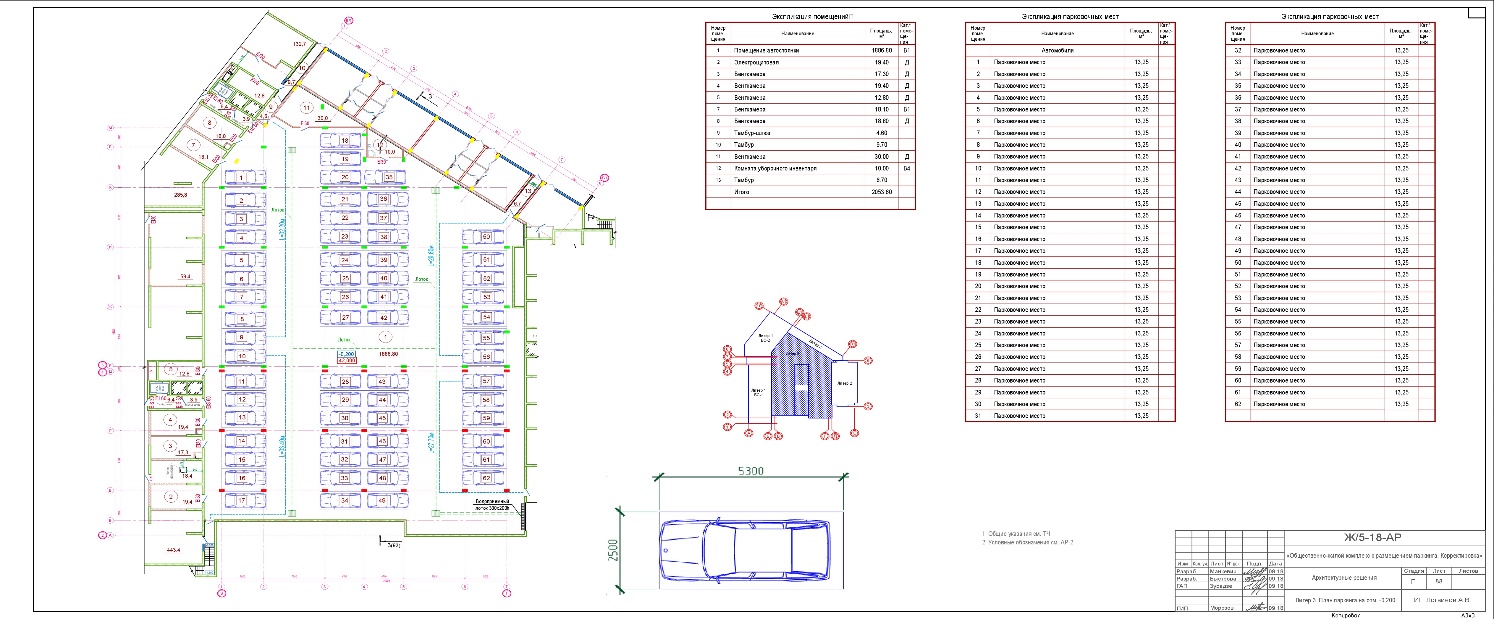 Застройщик: Общество с ограниченной ответственностью Строительная компания «НеоПроект», ИНН 2311204307, КПП 231101001, ОГРН 1152311020366, адрес: 350031, г. Краснодар, п. Берёзовый, дом. 31, корпус 7. Банковские реквизиты: ФИЛИАЛ «РОСТОВСКИЙ» АО «АЛЬФА-БАНК»Специальный счет застройщика: 40702810726020004295к/сч 30101810500000000207БИК 046015207в лице Катковой Светланы Валерьевны, 27.04.1990 г.р., место рождения: гор. Миасс Челябинской области, пол-жен, гражданство Российской Федерации, паспорт 03 10 565512, выдан Отделением в Приморском округе гор. Новороссийска Отдела УФМС России по Краснодарскому краю в гор. Новороссийске 13.07.2010 г., код подразделения: 230-014, зарегистрированной по адресу: г. Новороссийск, с. Цемдолина, ул. Энергетиков, 5, действующей на основании доверенности от 04.04.2018 года, реестровый номер 23/7-н/23-2018-1-376, удостоверенной Антоненко Людмилой Владимировной, нотариусом Краснодарского нотариального округа, бланк № 23АА7927095____________________________________________________________________ С.В.КатковаУчастник долевого строительства:Условный номерНазначениеНомер ЛитераЭтаж расположенияОбщая площадь, м2Условный номерНазначениеНомер ЛитераЭтаж расположенияОбщая площадь, м2нежилое3-113,25нежилое3-113,25нежилое3-113,25нежилое3-113,25